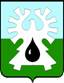 МУНИЦИПАЛЬНОЕ ОБРАЗОВАНИЕ ГОРОД УРАЙХанты-Мансийский автономный округ - Юграадминистрация ГОРОДА УРАЙПОСТАНОВЛЕНИЕот                                                                                                                                          № О внесении изменений в муниципальную программу«Развитие жилищно-коммунального комплексаи повышение энергетической эффективностив городе Урай» на 2019 - 2030 годы На основании Федерального  закона от 06.10.2003 №131-ФЗ «Об общих принципах организации местного  самоуправления в Российской Федерации», Федерального закона от 28.06.2014 №172-ФЗ «О стратегическом планировании в Российской Федерации», в соответствии со статьей 179 Бюджетного кодекса Российской Федерации, постановлением администрации города Урай от 25.06.2019 №1524 «О муниципальных программах муниципального образования городской округ город Урай»:1. Внести изменения в  муниципальную программу «Развитие жилищно-коммунального комплекса и повышение энергетической эффективности в городе Урай» на 2019 - 2030 годы, утверждённую постановлением администрации города Урай от 25.09.2018 №2468,  согласно приложению.2. Опубликовать постановление в газете «Знамя» и разместить на официальном сайте органов местного самоуправления города Урай в информационно-телекоммуникационной сети «Интернет».3. Контроль за выполнением постановления возложить на заместителя главы города Урай А.Ю.Ашихмина.Глава  города Урай                                                                                                    Т.Р. ЗакирзяновПриложение  к постановлению                                                                                                                администрации города Урай                                                                                                                от                №             Изменения в муниципальную программу«Развитие жилищно-коммунального комплекса и повышения энергетической эффективности в городе Урай» на 2019-2030 годы (далее – муниципальная программа)Строку  4  паспорта муниципальной программы изложить в следующей редакции;       «                                                                                                                                                             »;Строку  11  паспорта муниципальной программы изложить в следующей редакции:«»;3. Таблицу 2 изложить в следующей редакции:«Таблица 2Распределение финансовых ресурсов  муниципальной программы «                                                                                                                                                                                                                                                                »;4.  Приложение 3 к муниципальной программе  изложить  в следующей редакции:«Приложение 3 к муниципальной программе «Развитие жилищно-коммунального комплекса и повышения энергетической эффективности в городе Урай» на 2019-2030 годыПубличная декларация о результатах  реализации  мероприятий муниципальной программы «Развитие жилищно-коммунального комплекса и повышения энергетической эффективности в городе Урай» на 2019-2030 годы«».4Соисполнители муниципальной программы1. Управление образования и молодежной политики администрации города Урай.2. Муниципальное казенное учреждение «Управление капитального строительства города Урай» (далее – МКУ «УКС г.Урай»).3. Муниципальное казенное учреждение «Управление градостроительства, землепользования и природопользования города Урай» (далее – МКУ «УГЗиП  г.Урай»).4. Органы администрации города Урай.11Параметры финансового обеспечения муниципальной программы1. Источником финансового обеспечения муниципальной программы является бюджет городского округа город Урай и бюджет Ханты-Мансийского автономного округа – Югры. 2. Для реализации муниципальной программы всего необходимо 2 447 373,2 тыс. рублей; 1) на 2019 год – 226 285,2 тыс. рублей; 2) на 2020 год – 290 714,4 тыс. рублей; 3) на 2021 год – 173 702,3 тыс. рублей; 4) на 2022 год – 136 320,9 тыс. рублей;5) на 2023 год – 202 543,8 тыс. рублей; 6) на 2024 год – 202 543,8 тыс. рублей; 7) на 2025 год – 202 543,8 тыс. рублей; 8) на 2026 год – 202 543,8 тыс. рублей; 9) на 2027 год – 202 543,8 тыс. рублей; 10) на 2028 год – 202 543,8 тыс. рублей; 11) на 2029 год – 202 543,8 тыс. рублей; 12) на 2030 год – 202 543,8 тыс.рублей.№ 
основного мероприятияОсновные мероприятия муниципальной программы (их взаимосвязь с целевыми показателями муниципальной программы)Ответственный исполнитель/ соисполнитель Ответственный исполнитель/ соисполнитель Источники 
финансированияФинансовые затраты на реализацию (тыс. рублей)Финансовые затраты на реализацию (тыс. рублей)Финансовые затраты на реализацию (тыс. рублей)Финансовые затраты на реализацию (тыс. рублей)Финансовые затраты на реализацию (тыс. рублей)Финансовые затраты на реализацию (тыс. рублей)Финансовые затраты на реализацию (тыс. рублей)Финансовые затраты на реализацию (тыс. рублей)Финансовые затраты на реализацию (тыс. рублей)Финансовые затраты на реализацию (тыс. рублей)Финансовые затраты на реализацию (тыс. рублей)Финансовые затраты на реализацию (тыс. рублей)Финансовые затраты на реализацию (тыс. рублей)Финансовые затраты на реализацию (тыс. рублей)Финансовые затраты на реализацию (тыс. рублей)Финансовые затраты на реализацию (тыс. рублей)Финансовые затраты на реализацию (тыс. рублей)Финансовые затраты на реализацию (тыс. рублей)Финансовые затраты на реализацию (тыс. рублей)Финансовые затраты на реализацию (тыс. рублей)Финансовые затраты на реализацию (тыс. рублей)Финансовые затраты на реализацию (тыс. рублей)Финансовые затраты на реализацию (тыс. рублей)Финансовые затраты на реализацию (тыс. рублей)Финансовые затраты на реализацию (тыс. рублей)№ 
основного мероприятияОсновные мероприятия муниципальной программы (их взаимосвязь с целевыми показателями муниципальной программы)Ответственный исполнитель/ соисполнитель Ответственный исполнитель/ соисполнитель Источники 
финансированиявсеговсего2019 г.2019 г.2019 г.2020 г.2020 г.2021 г.2021 г.2021 г.2021 г.2022 г.2022 г.2022 г.2023 г.2023 г.2023 г.2023 г.2024 г.2025 г.2026 г.2027 г.2028 г.2029 г.2030 г.12334556667778889991010101111121314151617Подпрограмма 1. Создание условий для обеспечения содержания объектов жилищно-коммунального комплекса города УрайПодпрограмма 1. Создание условий для обеспечения содержания объектов жилищно-коммунального комплекса города УрайПодпрограмма 1. Создание условий для обеспечения содержания объектов жилищно-коммунального комплекса города УрайПодпрограмма 1. Создание условий для обеспечения содержания объектов жилищно-коммунального комплекса города УрайПодпрограмма 1. Создание условий для обеспечения содержания объектов жилищно-коммунального комплекса города УрайПодпрограмма 1. Создание условий для обеспечения содержания объектов жилищно-коммунального комплекса города УрайПодпрограмма 1. Создание условий для обеспечения содержания объектов жилищно-коммунального комплекса города УрайПодпрограмма 1. Создание условий для обеспечения содержания объектов жилищно-коммунального комплекса города УрайПодпрограмма 1. Создание условий для обеспечения содержания объектов жилищно-коммунального комплекса города УрайПодпрограмма 1. Создание условий для обеспечения содержания объектов жилищно-коммунального комплекса города УрайПодпрограмма 1. Создание условий для обеспечения содержания объектов жилищно-коммунального комплекса города УрайПодпрограмма 1. Создание условий для обеспечения содержания объектов жилищно-коммунального комплекса города УрайПодпрограмма 1. Создание условий для обеспечения содержания объектов жилищно-коммунального комплекса города УрайПодпрограмма 1. Создание условий для обеспечения содержания объектов жилищно-коммунального комплекса города УрайПодпрограмма 1. Создание условий для обеспечения содержания объектов жилищно-коммунального комплекса города УрайПодпрограмма 1. Создание условий для обеспечения содержания объектов жилищно-коммунального комплекса города УрайПодпрограмма 1. Создание условий для обеспечения содержания объектов жилищно-коммунального комплекса города УрайПодпрограмма 1. Создание условий для обеспечения содержания объектов жилищно-коммунального комплекса города УрайПодпрограмма 1. Создание условий для обеспечения содержания объектов жилищно-коммунального комплекса города УрайПодпрограмма 1. Создание условий для обеспечения содержания объектов жилищно-коммунального комплекса города УрайПодпрограмма 1. Создание условий для обеспечения содержания объектов жилищно-коммунального комплекса города УрайПодпрограмма 1. Создание условий для обеспечения содержания объектов жилищно-коммунального комплекса города УрайПодпрограмма 1. Создание условий для обеспечения содержания объектов жилищно-коммунального комплекса города УрайПодпрограмма 1. Создание условий для обеспечения содержания объектов жилищно-коммунального комплекса города УрайПодпрограмма 1. Создание условий для обеспечения содержания объектов жилищно-коммунального комплекса города УрайПодпрограмма 1. Создание условий для обеспечения содержания объектов жилищно-коммунального комплекса города УрайПодпрограмма 1. Создание условий для обеспечения содержания объектов жилищно-коммунального комплекса города УрайПодпрограмма 1. Создание условий для обеспечения содержания объектов жилищно-коммунального комплекса города УрайПодпрограмма 1. Создание условий для обеспечения содержания объектов жилищно-коммунального комплекса города Урай1.1.Организация содержания дорожного хозяйства(5)МКУ «УЖКХ г.Урай»;МКУ «УКС                  г.Урай»;Органы администрации города Урай: отдел дорожного хозяйства и транспорта администрации города УрайМКУ «УЖКХ г.Урай»;МКУ «УКС                  г.Урай»;Органы администрации города Урай: отдел дорожного хозяйства и транспорта администрации города Урайвсего:984 393,9984 393,988 530,688 530,697 488,297 488,297 488,247 381,147 381,147 381,147 381,132 309,232 309,232 309,289 835,689 835,689 835,689 835,689 835,689 835,689 835,689 835,689 835,689 835,689 835,61.1.Организация содержания дорожного хозяйства(5)МКУ «УЖКХ г.Урай»;МКУ «УКС                  г.Урай»;Органы администрации города Урай: отдел дорожного хозяйства и транспорта администрации города УрайМКУ «УЖКХ г.Урай»;МКУ «УКС                  г.Урай»;Органы администрации города Урай: отдел дорожного хозяйства и транспорта администрации города Урайфедеральный бюджет00000000000000000000000001.1.Организация содержания дорожного хозяйства(5)МКУ «УЖКХ г.Урай»;МКУ «УКС                  г.Урай»;Органы администрации города Урай: отдел дорожного хозяйства и транспорта администрации города УрайМКУ «УЖКХ г.Урай»;МКУ «УКС                  г.Урай»;Органы администрации города Урай: отдел дорожного хозяйства и транспорта администрации города Урайбюджет Ханты-Мансийского автономного округа -Югры00000000000000000000000001.1.Организация содержания дорожного хозяйства(5)МКУ «УЖКХ г.Урай»;МКУ «УКС                  г.Урай»;Органы администрации города Урай: отдел дорожного хозяйства и транспорта администрации города УрайМКУ «УЖКХ г.Урай»;МКУ «УКС                  г.Урай»;Органы администрации города Урай: отдел дорожного хозяйства и транспорта администрации города Урайместный бюджет984 393,9984 393,988 530,688 530,697 488,297 488,297 488,247 381,147 381,147 381,147 381,132 309,232 309,232 309,289 835,689 835,689 835,689 835,689 835,689 835,689 835,689 835,689 835,689 835,689 835,61.1.Организация содержания дорожного хозяйства(5)МКУ «УЖКХ г.Урай»;МКУ «УКС                  г.Урай»;Органы администрации города Урай: отдел дорожного хозяйства и транспорта администрации города УрайМКУ «УЖКХ г.Урай»;МКУ «УКС                  г.Урай»;Органы администрации города Урай: отдел дорожного хозяйства и транспорта администрации города Урайиные источники финансирования 00000000000000000000000001.2Организация содержания мест массового отдыха населения(5)МКУ «УЖКХ г.Урай»МКУ «УЖКХ г.Урай»всего:3 175,73 175,7185,1185,1270,6270,6270,6272,0272,0272,0272,0272,0272,0272,0272,0272,0272,0272,0272,0272,0272,0272,0272,0272,0272,01.2Организация содержания мест массового отдыха населения(5)МКУ «УЖКХ г.Урай»МКУ «УЖКХ г.Урай»федеральный бюджет00000000000000000000000001.2Организация содержания мест массового отдыха населения(5)МКУ «УЖКХ г.Урай»МКУ «УЖКХ г.Урай»бюджет Ханты-Мансийского автономного округа -Югры00000000000000000000000001.2Организация содержания мест массового отдыха населения(5)МКУ «УЖКХ г.Урай»МКУ «УЖКХ г.Урай»местный бюджет3 175,73 175,7185,1185,1270,6270,6270,6272,0272,0272,0272,0272,0272,0272,0272,0272,0272,0272,0272,0272,0272,0272,0272,0272,0272,01.2Организация содержания мест массового отдыха населения(5)МКУ «УЖКХ г.Урай»МКУ «УЖКХ г.Урай»иные источники финансирования 00000000000000000000000001.3Организация содержания мест захоронения(5)МКУ «УЖКХ г.Урай»МКУ «УЖКХ г.Урай»всего:22 342,222 342,22 312,72 312,732,532,532,532,532,532,532,532,532,532,52 491,52 491,52 491,52 491,52 491,52 491,52 491,52 491,52 491,52 491,52 491,51.3Организация содержания мест захоронения(5)МКУ «УЖКХ г.Урай»МКУ «УЖКХ г.Урай»федеральный бюджет00000000000000000000000001.3Организация содержания мест захоронения(5)МКУ «УЖКХ г.Урай»МКУ «УЖКХ г.Урай»бюджет Ханты-Мансийского автономного округа -Югры00000000000000000000000001.3Организация содержания мест захоронения(5)МКУ «УЖКХ г.Урай»МКУ «УЖКХ г.Урай»местный бюджет22 342,222 342,22 312,72 312,732,532,532,532,532,532,532,532,532,532,52 491,52 491,52 491,52 491,52 491,52 491,52 491,52 491,52 491,52 491,52 491,51.3Организация содержания мест захоронения(5)МКУ «УЖКХ г.Урай»МКУ «УЖКХ г.Урай»иные источники финансирования 00000000000000000000000001.4Организация ремонта муниципального  жилищного фонда (5)МКУ «УЖКХ г.Урай»МКУ «УЖКХ г.Урай»всего:4 243,14 243,12 214,32 214,32 028,82 028,82 028,80,00,00,00,00,00,00,00,00,00,00,00,00,00,00,00,00,00,01.4Организация ремонта муниципального  жилищного фонда (5)МКУ «УЖКХ г.Урай»МКУ «УЖКХ г.Урай»федеральный бюджет00000000000000000000000001.4Организация ремонта муниципального  жилищного фонда (5)МКУ «УЖКХ г.Урай»МКУ «УЖКХ г.Урай»бюджет Ханты-Мансийского автономного округа -Югры00000000000000000000000001.4Организация ремонта муниципального  жилищного фонда (5)МКУ «УЖКХ г.Урай»МКУ «УЖКХ г.Урай»местный бюджет4 243,14 243,12 214,32 214,32 028,82 028,82 028,80,00,00,00,00,00,00,00,00,00,00,00,00,00,00,00,00,00,01.4Организация ремонта муниципального  жилищного фонда (5)МКУ «УЖКХ г.Урай»МКУ «УЖКХ г.Урай»иные источники финансирования 00000000000000000000000001.5Организация содержания объектов благоустройства(5)МКУ «УЖКХ г.Урай»МКУ «УКС г.Урай»МКУ «УГЗиП г. Урай»МКУ «УЖКХ г.Урай»МКУ «УКС г.Урай»МКУ «УГЗиП г. Урай»Всего:666 010,9666 010,965 971,265 971,2127 529,6127 529,6127 529,665 290,565 290,565 290,565 290,543 046,443 046,443 046,445 502,445 502,445 502,445 502,445 524,445 524,445 524,445 524,445 524,445 524,445 524,41.5Организация содержания объектов благоустройства(5)МКУ «УЖКХ г.Урай»МКУ «УКС г.Урай»МКУ «УГЗиП г. Урай»МКУ «УЖКХ г.Урай»МКУ «УКС г.Урай»МКУ «УГЗиП г. Урай»федеральный бюджет00000000000000000000000001.5Организация содержания объектов благоустройства(5)МКУ «УЖКХ г.Урай»МКУ «УКС г.Урай»МКУ «УГЗиП г. Урай»МКУ «УЖКХ г.Урай»МКУ «УКС г.Урай»МКУ «УГЗиП г. Урай»бюджет Ханты-Мансийского автономного округа -Югры8 404,08 404,08 404,08 404,00000000000000000000001.5Организация содержания объектов благоустройства(5)МКУ «УЖКХ г.Урай»МКУ «УКС г.Урай»МКУ «УГЗиП г. Урай»МКУ «УЖКХ г.Урай»МКУ «УКС г.Урай»МКУ «УГЗиП г. Урай»местный бюджет657 606,9657 606,957 567,257 567,2127 529,6127 529,6127 529,665 290,565 290,565 290,565 290,543 046,443 046,443 046,445 502,445 502,445 502,445 502,445 524,445 524,445 524,445 524,445 524,445 524,445 524,41.5Организация содержания объектов благоустройства(5)МКУ «УЖКХ г.Урай»МКУ «УКС г.Урай»МКУ «УГЗиП г. Урай»МКУ «УЖКХ г.Урай»МКУ «УКС г.Урай»МКУ «УГЗиП г. Урай»иные источники финансирования00000000000000000000000001.6Организация электроснабжения уличного освещения          (5)МКУ «УЖКХ г.Урай»МКУ «УЖКХ г.Урай»всего:399 265,2399 265,234 776,934 776,930 496,930 496,930 496,930 419,730 419,730 419,730 419,730 419,730 419,730 419,734 144,034 144,034 144,034 144,034 144,034 144,034 144,034 144,034 144,034 144,034 144,01.6Организация электроснабжения уличного освещения          (5)МКУ «УЖКХ г.Урай»МКУ «УЖКХ г.Урай»федеральный бюджет00000000000000000000000001.6Организация электроснабжения уличного освещения          (5)МКУ «УЖКХ г.Урай»МКУ «УЖКХ г.Урай»бюджет Ханты-Мансийского автономного округа -Югры00000000000000000000000001.6Организация электроснабжения уличного освещения          (5)МКУ «УЖКХ г.Урай»МКУ «УЖКХ г.Урай»местный бюджет399 265,2399 265,234 776,934 776,930 496,930 496,930 496,930 419,730 419,730 419,730 419,730 419,730 419,730 419,734 144,034 144,034 144,034 144,034 144,034 144,034 144,034 144,034 144,034 144,034 144,01.6Организация электроснабжения уличного освещения          (5)МКУ «УЖКХ г.Урай»МКУ «УЖКХ г.Урай»иные источники финансирования 00000000000000000000000001.7Организация отлова, транспортировки, учета, содержания, умерщвления, утилизации безнадзорных и бродячих животных (5)МКУ «УЖКХ г.Урай»МКУ «УЖКХ г.Урай»всего:4 823,84 823,8319,1319,11 246,51 246,51 246,5389,1389,1389,1389,1389,1389,1389,1310,0310,0310,0310,0310,0310,0310,0310,0310,0310,0310,01.7Организация отлова, транспортировки, учета, содержания, умерщвления, утилизации безнадзорных и бродячих животных (5)МКУ «УЖКХ г.Урай»МКУ «УЖКХ г.Урай»федеральный бюджет00000000000000000000000001.7Организация отлова, транспортировки, учета, содержания, умерщвления, утилизации безнадзорных и бродячих животных (5)МКУ «УЖКХ г.Урай»МКУ «УЖКХ г.Урай»бюджет Ханты-Мансийского автономного округа -Югры4 823,84 823,8319,1319,11 246,51 246,51 246,5389,1389,1389,1389,1389,1389,1389,1310,0310,0310,0310,0310,0310,0310,0310,0310,0310,0310,01.7Организация отлова, транспортировки, учета, содержания, умерщвления, утилизации безнадзорных и бродячих животных (5)МКУ «УЖКХ г.Урай»МКУ «УЖКХ г.Урай»местный бюджет00000000000000000000000001.7Организация отлова, транспортировки, учета, содержания, умерщвления, утилизации безнадзорных и бродячих животных (5)МКУ «УЖКХ г.Урай»МКУ «УЖКХ г.Урай»иные источники финансирования 00000000000000000000000001.8Предоставление субсидий на возмещение недополученных доходов организациям, осуществляющим реализацию населению сжиженного газа по розничным ценам(1)Органы администрации города Урай: отдел по учету и отчетности администрации города УрайОрганы администрации города Урай: отдел по учету и отчетности администрации города Урайвсего:57 288,757 288,72 114,52 114,52 949,32 949,32 949,33 037,73 037,73 037,73 037,73 128,83 128,83 128,85 757,35 757,35 757,35 757,35 757,35 757,35 757,35 757,35 757,35 757,35 757,31.8Предоставление субсидий на возмещение недополученных доходов организациям, осуществляющим реализацию населению сжиженного газа по розничным ценам(1)Органы администрации города Урай: отдел по учету и отчетности администрации города УрайОрганы администрации города Урай: отдел по учету и отчетности администрации города Урайфедеральный бюджет00000000000000000000000001.8Предоставление субсидий на возмещение недополученных доходов организациям, осуществляющим реализацию населению сжиженного газа по розничным ценам(1)Органы администрации города Урай: отдел по учету и отчетности администрации города УрайОрганы администрации города Урай: отдел по учету и отчетности администрации города Урайбюджет Ханты-Мансийского автономного округа -Югры56 733,856 733,82 114,52 114,52 769,92 769,92 769,92 852,92 852,92 852,92 852,92 938,12 938,12 938,15 757,35 757,35 757,35 757,35 757,35 757,35 757,35 757,35 757,35 757,35 757,31.8Предоставление субсидий на возмещение недополученных доходов организациям, осуществляющим реализацию населению сжиженного газа по розничным ценам(1)Органы администрации города Урай: отдел по учету и отчетности администрации города УрайОрганы администрации города Урай: отдел по учету и отчетности администрации города Урайместный бюджет554,9554,900179,4179,4179,4184,8184,8184,8184,8190,7190,7190,7000000000001.8Предоставление субсидий на возмещение недополученных доходов организациям, осуществляющим реализацию населению сжиженного газа по розничным ценам(1)Органы администрации города Урай: отдел по учету и отчетности администрации города УрайОрганы администрации города Урай: отдел по учету и отчетности администрации города Урайиные источники финансирования 00000000000000000000000001.9Обеспечение деятельности МКУ «УЖКХ г. Урай»(1-5)МКУ «УЖКХ г.Урай»МКУ «УЖКХ г.Урай»всего:242 893,9242 893,919 293,519 293,521 227,821 227,821 227,822 074,422 074,422 074,422 074,422 108,622 108,622 108,619 773,719 773,719 773,719 773,719 773,719 773,719 773,719 773,719 773,719 773,719 773,71.9Обеспечение деятельности МКУ «УЖКХ г. Урай»(1-5)МКУ «УЖКХ г.Урай»МКУ «УЖКХ г.Урай»федеральный бюджет00000000000000000000000001.9Обеспечение деятельности МКУ «УЖКХ г. Урай»(1-5)МКУ «УЖКХ г.Урай»МКУ «УЖКХ г.Урай»бюджет Ханты-Мансийского автономного округа -Югры00000000000000000000000001.9Обеспечение деятельности МКУ «УЖКХ г. Урай»(1-5)МКУ «УЖКХ г.Урай»МКУ «УЖКХ г.Урай»местный бюджет242 893,9242 893,919 293,519 293,521 227,821 227,821 227,822 074,422 074,422 074,422 074,422 108,622 108,622 108,619 773,719 773,719 773,719 773,719 773,719 773,719 773,719 773,719 773,719 773,719 773,71.9Обеспечение деятельности МКУ «УЖКХ г. Урай»(1-5)МКУ «УЖКХ г.Урай»МКУ «УЖКХ г.Урай»иные источники финансирования 00000000000000000000000001.10Снос аварийных многоквартирных жилых домов(3)МКУ «УЖКХ г.Урай»МКУ «УЖКХ г.Урай»всего:15 599,515 599,56 223,56 223,53 268,73 268,73 268,7629,8629,8629,8629,8439,1439,1439,1629,8629,8629,8629,8629,8629,8629,8629,8629,8629,8629,81.10Снос аварийных многоквартирных жилых домов(3)МКУ «УЖКХ г.Урай»МКУ «УЖКХ г.Урай»федеральный бюджет00000000000000000000000001.10Снос аварийных многоквартирных жилых домов(3)МКУ «УЖКХ г.Урай»МКУ «УЖКХ г.Урай»бюджет Ханты-Мансийского автономного округа -Югры1 154,31 154,31 154,31 154,30000000000000000000001.10Снос аварийных многоквартирных жилых домов(3)МКУ «УЖКХ г.Урай»МКУ «УЖКХ г.Урай»местный бюджет14 445,214 445,25 069,25 069,23 268,73 268,73 268,7629,8629,8629,8629,8439,1439,1439,1629,8629,8629,8629,8629,8629,8629,8629,8629,8629,8629,81.10Снос аварийных многоквартирных жилых домов(3)МКУ «УЖКХ г.Урай»МКУ «УЖКХ г.Урай»иные источники финансирования 00000000000000000000000001.11Оплата взносов на капитальный ремонт общего имущества в многоквартирных домах (за жилые помещения, являющиеся муниципальной собственностью в многоквартирных домах) (4)МКУ «УЖКХ г.Урай»МКУ «УЖКХ г.Урай»всего:47 004,147 004,14 033,64 033,64 175,54 175,54 175,54 175,54 175,54 175,54 175,54 175,54 175,54 175,53 805,53 805,53 805,53 805,53 805,53 805,53 805,53 805,53 805,53 805,53 805,51.11Оплата взносов на капитальный ремонт общего имущества в многоквартирных домах (за жилые помещения, являющиеся муниципальной собственностью в многоквартирных домах) (4)МКУ «УЖКХ г.Урай»МКУ «УЖКХ г.Урай»федеральный бюджет00000000000000000000000001.11Оплата взносов на капитальный ремонт общего имущества в многоквартирных домах (за жилые помещения, являющиеся муниципальной собственностью в многоквартирных домах) (4)МКУ «УЖКХ г.Урай»МКУ «УЖКХ г.Урай»бюджет Ханты-Мансийского автономного округа -Югры00000000000000000000000001.11Оплата взносов на капитальный ремонт общего имущества в многоквартирных домах (за жилые помещения, являющиеся муниципальной собственностью в многоквартирных домах) (4)МКУ «УЖКХ г.Урай»МКУ «УЖКХ г.Урай»местный бюджет47 004,147 004,14 033,64 033,64 175,54 175,54 175,54 175,54 175,54 175,54 175,54 175,54 175,54 175,53 805,53 805,53 805,53 805,53 805,53 805,53 805,53 805,53 805,53 805,53 805,51.11Оплата взносов на капитальный ремонт общего имущества в многоквартирных домах (за жилые помещения, являющиеся муниципальной собственностью в многоквартирных домах) (4)МКУ «УЖКХ г.Урай»МКУ «УЖКХ г.Урай»иные источники финансирования 00000000000000000000000001.12Обеспечение условий доступности для инвалидов жилых помещений и общего имущества в  МКД. (1)МКУ «УЖКХ г.Урай»МКУ «УЖКХ г.Урай»всего:332,2332,2310,2310,20,00,00,00,00,00,00,00,00,00,022,022,022,022,00,00,00,00,00,00,00,01.12Обеспечение условий доступности для инвалидов жилых помещений и общего имущества в  МКД. (1)МКУ «УЖКХ г.Урай»МКУ «УЖКХ г.Урай»федеральный бюджет00000000000000000000000001.12Обеспечение условий доступности для инвалидов жилых помещений и общего имущества в  МКД. (1)МКУ «УЖКХ г.Урай»МКУ «УЖКХ г.Урай»бюджет Ханты-Мансийского автономного округа -Югры00000000000000000000000001.12Обеспечение условий доступности для инвалидов жилых помещений и общего имущества в  МКД. (1)МКУ «УЖКХ г.Урай»МКУ «УЖКХ г.Урай»местный бюджет332,2332,2310,2310,20,00,00,00,00,00,00,00,00,00,022,022,022,022,00,00,00,00,00,00,00,01.12Обеспечение условий доступности для инвалидов жилых помещений и общего имущества в  МКД. (1)МКУ «УЖКХ г.Урай»МКУ «УЖКХ г.Урай»иные источники финансирования 0000000000000000000000000ИТОГО по подпрограмме 1:ИТОГО по подпрограмме 1:ИТОГО по подпрограмме 1:всего:2 447 373,22 447 373,2226 285,2226 285,2290 714,4290 714,4290 714,4173 702,3173 702,3173 702,3173 702,3136 320,9136 320,9136 320,9202 543,8202 543,8202 543,8202 543,8202 543,8202 543,8202 543,8202 543,8202 543,8202 543,8202 543,8ИТОГО по подпрограмме 1:ИТОГО по подпрограмме 1:ИТОГО по подпрограмме 1:федеральный бюджет0000000000000000000000000ИТОГО по подпрограмме 1:ИТОГО по подпрограмме 1:ИТОГО по подпрограмме 1:бюджет Ханты-Мансийского автономного округа - Югры71 115,971 115,911 991,911 991,94 016,44 016,44 016,43 242,03 242,03 242,03 242,03 327,23 327,23 327,26 067,36 067,36 067,36 067,36 067,36 067,36 067,36 067,36 067,36 067,36 067,3ИТОГО по подпрограмме 1:ИТОГО по подпрограмме 1:ИТОГО по подпрограмме 1:местный бюджет2 376 257,32 376 257,3214 293,3214 293,3286 698,0286 698,0286 698,0170 460,3170 460,3170 460,3170 460,3132 993,7132 993,7132 993,7196 476,5196 476,5196 476,5196 476,5196 476,5196 476,5196 476,5196 476,5196 476,5196 476,5196 476,5ИТОГО по подпрограмме 1:ИТОГО по подпрограмме 1:ИТОГО по подпрограмме 1:иные источники финансирования 0000000000000000000000000Подпрограмма 2.  Создание условий для развития энергосбережения, повышение энергетической эффективности в городе УрайПодпрограмма 2.  Создание условий для развития энергосбережения, повышение энергетической эффективности в городе УрайПодпрограмма 2.  Создание условий для развития энергосбережения, повышение энергетической эффективности в городе УрайПодпрограмма 2.  Создание условий для развития энергосбережения, повышение энергетической эффективности в городе УрайПодпрограмма 2.  Создание условий для развития энергосбережения, повышение энергетической эффективности в городе УрайПодпрограмма 2.  Создание условий для развития энергосбережения, повышение энергетической эффективности в городе УрайПодпрограмма 2.  Создание условий для развития энергосбережения, повышение энергетической эффективности в городе УрайПодпрограмма 2.  Создание условий для развития энергосбережения, повышение энергетической эффективности в городе УрайПодпрограмма 2.  Создание условий для развития энергосбережения, повышение энергетической эффективности в городе УрайПодпрограмма 2.  Создание условий для развития энергосбережения, повышение энергетической эффективности в городе УрайПодпрограмма 2.  Создание условий для развития энергосбережения, повышение энергетической эффективности в городе УрайПодпрограмма 2.  Создание условий для развития энергосбережения, повышение энергетической эффективности в городе УрайПодпрограмма 2.  Создание условий для развития энергосбережения, повышение энергетической эффективности в городе УрайПодпрограмма 2.  Создание условий для развития энергосбережения, повышение энергетической эффективности в городе УрайПодпрограмма 2.  Создание условий для развития энергосбережения, повышение энергетической эффективности в городе УрайПодпрограмма 2.  Создание условий для развития энергосбережения, повышение энергетической эффективности в городе УрайПодпрограмма 2.  Создание условий для развития энергосбережения, повышение энергетической эффективности в городе УрайПодпрограмма 2.  Создание условий для развития энергосбережения, повышение энергетической эффективности в городе УрайПодпрограмма 2.  Создание условий для развития энергосбережения, повышение энергетической эффективности в городе УрайПодпрограмма 2.  Создание условий для развития энергосбережения, повышение энергетической эффективности в городе УрайПодпрограмма 2.  Создание условий для развития энергосбережения, повышение энергетической эффективности в городе УрайПодпрограмма 2.  Создание условий для развития энергосбережения, повышение энергетической эффективности в городе УрайПодпрограмма 2.  Создание условий для развития энергосбережения, повышение энергетической эффективности в городе УрайПодпрограмма 2.  Создание условий для развития энергосбережения, повышение энергетической эффективности в городе УрайПодпрограмма 2.  Создание условий для развития энергосбережения, повышение энергетической эффективности в городе УрайПодпрограмма 2.  Создание условий для развития энергосбережения, повышение энергетической эффективности в городе УрайПодпрограмма 2.  Создание условий для развития энергосбережения, повышение энергетической эффективности в городе УрайПодпрограмма 2.  Создание условий для развития энергосбережения, повышение энергетической эффективности в городе УрайПодпрограмма 2.  Создание условий для развития энергосбережения, повышение энергетической эффективности в городе Урай22.1.Информирование жителей многоквартирных домов о возможностях эффективного  использования энергетических ресурсов (6-10)МКУ «УЖКХ г.Урай»МКУ «УЖКХ г.Урай»без финансирования-------------------------2.2.Снижение потребления энергетических ресурсов(11-15)МКУ «УЖКХ г.Урай»,Управление образования и молодёжной политики администрации города УрайМКУ «УЖКХ г.Урай»,Управление образования и молодёжной политики администрации города Урайбез финансирования-------------------------ИТОГО по подпрограмме 2:ИТОГО по подпрограмме 2:ИТОГО по подпрограмме 2:ИТОГО по подпрограмме 2:без финансирования-------------------------Всего по муниципальной программе:Всего по муниципальной программе:Всего по муниципальной программе:Всего по муниципальной программе:всего:2 447 373,22 447 373,2226 285,2226 285,2226 285,2290 714,4290 714,4290 714,4290 714,4173 702,3173 702,3173 702,3136 320,9136 320,9136 320,9202 543,8202 543,8202 543,8202 543,8202 543,8202 543,8202 543,8202 543,8202 543,8202 543,8Всего по муниципальной программе:Всего по муниципальной программе:Всего по муниципальной программе:Всего по муниципальной программе:федеральный бюджет0000000000000000000000000Всего по муниципальной программе:Всего по муниципальной программе:Всего по муниципальной программе:Всего по муниципальной программе:бюджет Ханты-Мансийского автономного округа - Югры71 115,971 115,911 991,911 991,911 991,94 016,44 016,44 016,44 016,43 242,03 242,03 242,03 327,23 327,23 327,26 067,36 067,36 067,36 067,36 067,36 067,36 067,36 067,36 067,36 067,3Всего по муниципальной программе:Всего по муниципальной программе:Всего по муниципальной программе:Всего по муниципальной программе:местный бюджет2 376 257,32 376 257,3214 293,3214 293,3214 293,3286 698,0286 698,0286 698,0286 698,0170 460,3170 460,3170 460,3132 993,7132 993,7132 993,7196 476,5196 476,5196 476,5196 476,5196 476,5196 476,5196 476,5196 476,5196 476,5196 476,5Всего по муниципальной программе:Всего по муниципальной программе:Всего по муниципальной программе:Всего по муниципальной программе:иные источники финансирования 0000000000000000000000000Инвестиции в объекты муниципальной собственностиИнвестиции в объекты муниципальной собственностиИнвестиции в объекты муниципальной собственностиИнвестиции в объекты муниципальной собственностиВсего:Всего:58 021,358 021,3496,0496,0496,057 525,357 525,357 525,357 525,3000000000000000Инвестиции в объекты муниципальной собственностиИнвестиции в объекты муниципальной собственностиИнвестиции в объекты муниципальной собственностиИнвестиции в объекты муниципальной собственностиФедеральный бюджетФедеральный бюджет000000000000000000000000Инвестиции в объекты муниципальной собственностиИнвестиции в объекты муниципальной собственностиИнвестиции в объекты муниципальной собственностиИнвестиции в объекты муниципальной собственностиБюджет Ханты-Мансийского автономного округа - ЮгрыБюджет Ханты-Мансийского автономного округа - Югры000000000000000000000000Инвестиции в объекты муниципальной собственностиИнвестиции в объекты муниципальной собственностиИнвестиции в объекты муниципальной собственностиИнвестиции в объекты муниципальной собственностиМестный бюджетМестный бюджет58 021,358 021,3496,0496,0496,057 525,357 525,357 525,357 525,3000000000000000Инвестиции в объекты муниципальной собственностиИнвестиции в объекты муниципальной собственностиИнвестиции в объекты муниципальной собственностиИнвестиции в объекты муниципальной собственностиИные источники финансирования Иные источники финансирования 000000000000000000000000Прочие расходыПрочие расходыПрочие расходыПрочие расходыВсего:Всего:2 389 351,92 389 351,9225 789,2225 789,2225 789,2233 189,1233 189,1233 189,1233 189,1173 702,3173 702,3173 702,3136 320,9136 320,9136 320,9202 543,8202 543,8202 543,8202 543,8202 543,8202 543,8202 543,8202 543,8202 543,8Прочие расходыПрочие расходыПрочие расходыПрочие расходыФедеральный бюджетФедеральный бюджет000000000000000000000000Прочие расходыПрочие расходыПрочие расходыПрочие расходыБюджет Ханты-Мансийского автономного округа - ЮгрыБюджет Ханты-Мансийского автономного округа - Югры71 115,971 115,911 991,911 991,911 991,94 016,44 016,44 016,44 016,43 242,03 242,03 242,03 327,23 327,23 327,26 067,36 067,36 067,36 067,36 067,36 067,36 067,36 067,36 067,3Прочие расходыПрочие расходыПрочие расходыПрочие расходыместный бюджетместный бюджет2 318 236,02 318 236,0213 797,3213 797,3213 797,3229 172,7229 172,7229 172,7229 172,7170 460,3170 460,3170 460,3132 993,7132 993,7132 993,7196 476,5196 476,5196 476,5196 476,5196 476,5196 476,5196 476,5196 476,5196 476,5Прочие расходыПрочие расходыПрочие расходыПрочие расходыИные источники финансирования Иные источники финансирования 000000000000000000000000В том числе:В том числе:В том числе:В том числе:Ответственный исполнитель - МКУ «УЖКХ г.Урай»Ответственный исполнитель - МКУ «УЖКХ г.Урай»Ответственный исполнитель - МКУ «УЖКХ г.Урай»Ответственный исполнитель - МКУ «УЖКХ г.Урай»всего:всего:2 333 333,02 333 333,0225 789,2225 789,2225 789,2229 550,1229 550,1229 550,1229 550,1170 509,6170 509,6170 509,6133 192,1133 192,1133 192,1196 786,5196 786,5196 786,5196 786,5196 786,5196 786,5196 786,5196 786,5196 786,5Ответственный исполнитель - МКУ «УЖКХ г.Урай»Ответственный исполнитель - МКУ «УЖКХ г.Урай»Ответственный исполнитель - МКУ «УЖКХ г.Урай»Ответственный исполнитель - МКУ «УЖКХ г.Урай»Федеральный бюджетФедеральный бюджет000000000000000000000000Ответственный исполнитель - МКУ «УЖКХ г.Урай»Ответственный исполнитель - МКУ «УЖКХ г.Урай»Ответственный исполнитель - МКУ «УЖКХ г.Урай»Ответственный исполнитель - МКУ «УЖКХ г.Урай»Бюджет Ханты-Мансийского автономного округа - ЮгрыБюджет Ханты-Мансийского автономного округа - Югры16 496,616 496,611 991,911 991,911 991,91 246,51 246,51 246,51 246,5389,1389,1389,1389,1389,1389,1310,0310,0310,0310,0310,0310,0310,0310,0310,0Ответственный исполнитель - МКУ «УЖКХ г.Урай»Ответственный исполнитель - МКУ «УЖКХ г.Урай»Ответственный исполнитель - МКУ «УЖКХ г.Урай»Ответственный исполнитель - МКУ «УЖКХ г.Урай»местный бюджетместный бюджет2 316 836,42 316 836,4213 797,3213 797,3213 797,3228 303,6228 303,6228 303,6228 303,6170 120,5170 120,5170 120,5132 803,0132 803,0132 803,0196 476,5196 476,5196 476,5196 476,5196 476,5196 476,5196 476,5196 476,5196 476,5Ответственный исполнитель - МКУ «УЖКХ г.Урай»Ответственный исполнитель - МКУ «УЖКХ г.Урай»Ответственный исполнитель - МКУ «УЖКХ г.Урай»Ответственный исполнитель - МКУ «УЖКХ г.Урай»Иные источники финансирования Иные источники финансирования 000000000000000000000000Соисполнитель 1 (Управление образования и молодежной политики администрации города Урай)Соисполнитель 1 (Управление образования и молодежной политики администрации города Урай)Соисполнитель 1 (Управление образования и молодежной политики администрации города Урай)Соисполнитель 1 (Управление образования и молодежной политики администрации города Урай)всего:всего:000000000000000000000000Соисполнитель 1 (Управление образования и молодежной политики администрации города Урай)Соисполнитель 1 (Управление образования и молодежной политики администрации города Урай)Соисполнитель 1 (Управление образования и молодежной политики администрации города Урай)Соисполнитель 1 (Управление образования и молодежной политики администрации города Урай)федеральный бюджетфедеральный бюджет000000000000000000000000Соисполнитель 1 (Управление образования и молодежной политики администрации города Урай)Соисполнитель 1 (Управление образования и молодежной политики администрации города Урай)Соисполнитель 1 (Управление образования и молодежной политики администрации города Урай)Соисполнитель 1 (Управление образования и молодежной политики администрации города Урай)бюджет Ханты-Мансийского автономного округа - Югрыбюджет Ханты-Мансийского автономного округа - Югры000000000000000000000000Соисполнитель 1 (Управление образования и молодежной политики администрации города Урай)Соисполнитель 1 (Управление образования и молодежной политики администрации города Урай)Соисполнитель 1 (Управление образования и молодежной политики администрации города Урай)Соисполнитель 1 (Управление образования и молодежной политики администрации города Урай)местный бюджетместный бюджет000000000000000000000000Соисполнитель 1 (Управление образования и молодежной политики администрации города Урай)Соисполнитель 1 (Управление образования и молодежной политики администрации города Урай)Соисполнитель 1 (Управление образования и молодежной политики администрации города Урай)Соисполнитель 1 (Управление образования и молодежной политики администрации города Урай)иные источники финансированияиные источники финансирования000000000000000000000000Соисполнитель 2 (МКУ «УКС г.Урай»)Соисполнитель 2 (МКУ «УКС г.Урай»)Соисполнитель 2 (МКУ «УКС г.Урай»)Соисполнитель 2 (МКУ «УКС г.Урай»)всего:всего:58 021,358 021,3496,0496,0496,057 525,357 525,357 525,357 525,3000000000000000федеральный бюджетфедеральный бюджет000000000000000000000000бюджет Ханты-Мансийского автономного округа - Югрыбюджет Ханты-Мансийского автономного округа - Югры000000000000000000000000местный бюджетместный бюджет58 021,358 021,3496,0496,0496,057 525,357 525,357 525,357 525,3000000000000000иные источники финансированияиные источники финансирования000000000000000000000000Соисполнитель 3 (МКУ «УГЗиП г. Урай»)Соисполнитель 3 (МКУ «УГЗиП г. Урай»)Соисполнитель 3 (МКУ «УГЗиП г. Урай»)Соисполнитель 3 (МКУ «УГЗиП г. Урай»)всего:всего:310,0310,0000155,0155,0155,0155,0155,0155,0155,0000000000000федеральный бюджетфедеральный бюджет000000000000000000000000бюджет Ханты-Мансийского автономного округа - Югрыбюджет Ханты-Мансийского автономного округа - Югры000000000000000000000000местный бюджетместный бюджет310,0310,0000155,0155,0155,0155,0155,0155,0155,0000000000000иные источники финансированияиные источники финансирования000000000000000000000000Соисполнитель 4 (Органы администрации города Урай: Отдел по учету и отчетности администрации города Урай,Отдел дорожного хозяйства и транспорта администрации города Урай )Соисполнитель 4 (Органы администрации города Урай: Отдел по учету и отчетности администрации города Урай,Отдел дорожного хозяйства и транспорта администрации города Урай )Соисполнитель 4 (Органы администрации города Урай: Отдел по учету и отчетности администрации города Урай,Отдел дорожного хозяйства и транспорта администрации города Урай )Соисполнитель 4 (Органы администрации города Урай: Отдел по учету и отчетности администрации города Урай,Отдел дорожного хозяйства и транспорта администрации города Урай )всего:всего:55 708,955 708,90003 484,03 484,03 484,03 484,03 037,73 037,73 037,73 128,83 128,83 128,85 757,35 757,35 757,35 757,35 757,35 757,35 757,35 757,35 757,3федеральный бюджетфедеральный бюджет000000000000000000000000бюджет Ханты-Мансийского автономного округа - Югрыбюджет Ханты-Мансийского автономного округа - Югры54 619,354 619,30002 769,92 769,92 769,92 769,92 852,92 852,92 852,92 938,12 938,12 938,15 757,35 757,35 757,35 757,35 757,35 757,35 757,35 757,35 757,3местный бюджетместный бюджет1 089,61 089,6000714,1714,1714,1714,1184,8184,8184,8190,7190,7190,7000000000иные источники финансированияиные источники финансирования000000000000000000000000№ п/пНаименование результатаЗначение результата (ед. измерения) Срок исполненияНаименование мероприятия  (подпрограммы)       муниципальной  программы, направленного на достижение результатаОбъём финансирования   мероприятия1234561Удовлетворенность граждан качеством жилищно-коммунальных услуг 86,0%2030 годПодпрограмма 1. Создание условий для обеспечения содержания объектов жилищно-коммунального комплекса города Урай2 447 373,2 тыс.рублей2Фактический уровень собираемости платы граждан  за предоставленные жилищно-коммунальные услуги за отчетный период100% ежегодно2019-2030 годыПодпрограмма 1. Создание условий для обеспечения содержания объектов жилищно-коммунального комплекса города Урай2 447 373,2 тыс.рублей3Доля аварийных многоквартирных жилых домов в общем количестве многоквартирных жилых домов на конец отчетного периода0,5%2030 годПодпрограмма 1. Создание условий для обеспечения содержания объектов жилищно-коммунального комплекса города Урай2 447 373,2 тыс.рублей4Фактический уровень собираемости взносов на капитальный ремонт общего имущества  многоквартирных домов за отчетный период 94,98%2030 годПодпрограмма 1. Создание условий для обеспечения содержания объектов жилищно-коммунального комплекса города Урай2 447 373,2 тыс.рублей5Удовлетворенность населения благоустроенностью общественных мест пребывания населения 85,9%2030 годПодпрограмма 1. Создание условий для обеспечения содержания объектов жилищно-коммунального комплекса города Урай2 447 373,2 тыс.рублей6Удельная величина потребления энергетических ресурсов в многоквартирных домах: тепловая энергия 0, 198 Гкал на 1 кв.м. общей площади2030 годПодпрограмма 2. Создание условий для развития энергосбережения, повышение энергетической эффективности в городе УрайБез финансирования7Удельная величина потребления энергетических ресурсов в многоквартирных домах: холодная вода  25,94 куб.м  на одногопроживающего2030 годПодпрограмма 2. Создание условий для развития энергосбережения, повышение энергетической эффективности в городе УрайБез финансирования8Удельная величина потребления энергетических ресурсов в многоквартирных домах: горячая вода 12,77 куб.м  на одного проживающего2030 годПодпрограмма 2. Создание условий для развития энергосбережения, повышение энергетической эффективности в городе УрайБез финансирования9Удельная величина потребления энергетических ресурсов в многоквартирных домах: электрическая энергия 806,3 кВт/ ч  на одного проживающего 2030 годПодпрограмма 2. Создание условий для развития энергосбережения, повышение энергетической эффективности в городе УрайБез финансирования10Удельная величина потребления энергетических ресурсов в многоквартирных домах: природный газ 204,3 куб.м  на одного проживающего2030 годПодпрограмма 2. Создание условий для развития энергосбережения, повышение энергетической эффективности в городе УрайБез финансирования11Удельная величина потребления энергетических ресурсов муниципальными бюджетными учреждениями: тепловая энергия 0,095 Гкал  на 1 кв.м общей площади2030 годПодпрограмма 2. Создание условий для развития энергосбережения, повышение энергетической эффективности в городе УрайБез финансирования12Удельная величина потребления энергетических ресурсов муниципальными бюджетными учреждениями: холодная вода 1,45 куб.м  на одного  человека населения2030 годПодпрограмма 2. Создание условий для развития энергосбережения, повышение энергетической эффективности в городе УрайБез финансирования13Удельная величина потребления энергетических ресурсов муниципальными бюджетными учреждениями: горячая вода 0,395 куб.м  на одного  человека населения2030годПодпрограмма 2. Создание условий для развития энергосбережения, повышение энергетической эффективности в городе УрайБез финансирования14Удельная величина потребления энергетических ресурсов муниципальными бюджетными учреждениями: электрическая энергия  120,0 кВт /ч  на одного человека населения2030 годПодпрограмма 2. Создание условий для развития энергосбережения, повышение энергетической эффективности в городе УрайБез финансирования15Удельная величина потребления энергетических ресурсов муниципальными бюджетными учреждениями: природный газ        6,55 куб.м  на одного  человека населения 2030 годПодпрограмма 2. Создание условий для развития энергосбережения, повышение энергетической эффективности в городе УрайБез финансирования